Пресс-релиз11 июня 2020  годаПоздравляем Вас с Днем России!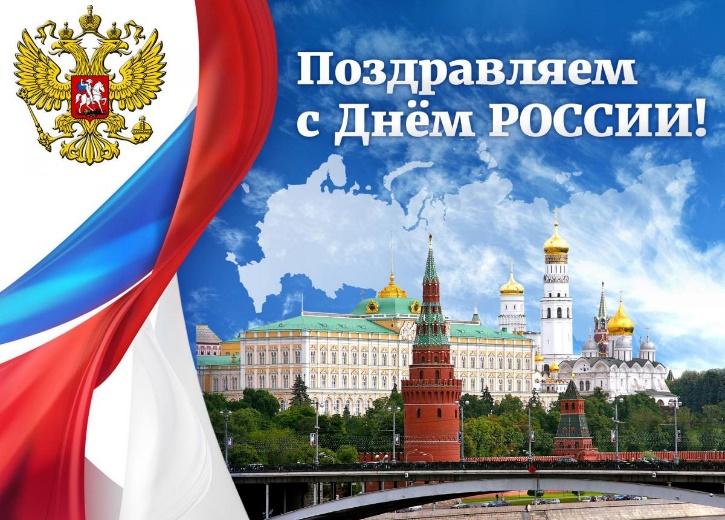 Величие и мощь нашей страны вызывает трепет и уважение. Пусть в душе каждого гражданина будет место для любви к своей Родине. Пусть сила духа предков принесет развитие и благополучие, даст силы для великих достижений и веру в прекрасное будущее. Пусть щедрость российской земли принесет достаток и уют, умиротворение и гармонию в каждый дом! Счастья вам и процветания!Начальник УПФР в Колпинском районеС.А. Огиенко